Развитие творческой активности учащихся на урокаханглийского языка в соответствии с ФГОСНеобходимость развития личности с широким интеллектуальным потенциалом, способствующим развитию креативности как основы инновационной деятельности, отражена в ФГОС основного общего образования.В наши дни проблем формирования творческих способностей в процессе обучения иностранным языкам приобретает особую актуальность. Ведь именно креативность и творческий подход являются показателями таланта и зрелости личности.Новый ФГОС предъявляет особые требования к современному уроку, на котором должны учитываться не только способности и возможности учащихся, но и осуществлялось максимальное развитие их личности.  Задачей учителя становится создать определенные условия и обеспечить мотивацию к выполнению необходимых заданий. Положительная эмоциональная окрашенность урока помогает лучшему усвоению материала. Эмоциональная привлекательность учебного процесса способствует развитию у учащихся интереса к изучению иностранных языков, творческой активности и мышления.Основные принципы, положенные в основу обучения творческому мышлению и которые могут быть использованы на уроках английского языка следующие:-включать в обучение упражнения, позволяющие учащимся демонстрировать их творческие способности ( представь себе, что…, объясни…, разыграй диалог, придумай историю…) -проводить проверку усвоенного материала т.о., чтобы у учащихся была возможность их применения на практике в определенных жизненных ситуациях.-поощрять творческие идеи и результаты творческой деятельностиРазвитие творческих способностей увеличивает эффективность урока, создает условия для раскрытия личности.Приемы, используемые на уроках английского языка:-работа со стихами, рифмовками, песенками-творческий подход к диалогам-размышление над цитатами (обсуди с партнером, выскажи свое мнение)-проведение тематических уроков, недель иностранного языка-инсценировка сказок, пьес-организация концертов Универсальные учебные действия и их связь с развитием творческих способностей учащихсяРазвитие творческих способностей учащихся связано с формированием универсальных учебных действий.Личностные УУД:-формирование личностных качеств учащихся, необходимых во взаимоотношениях с одноклассниками, доброжелательности, взаимопомощи, терпения, вежливости.Коммуникативные УУД:-формирование умения слушать и вступать в диалог для поддержания учебно-деловой беседы; адекватно использовать речевые средства для решения коммуникативных задач.Познавательные УУД:-развитие  исследовательских действий и навыков работы с информацией; 	-осознание культуры своего культуры англоязычных стран народа с помощью изучения Регулятивные УУД:-планирование своей деятельности в соответствии с целевой установкой; развитие мотивов и интересов своей познавательной деятельностиРазвитие мотивации к изучению английского языкаИз опыта работы учителей 46 школы ПриморскогорайонаДля развития мотивации к изучению английского языка и творческой активности учащихся в нашей школе ежегодно проводятся недели английского языка. В этом году неделя проходила в декабре и была посвящена празднованию Рождества и Нового года. Так как этот праздник ассоциируется с весельем. радостью, общением, песнями,  конкурсами, мы решили провести необычные уроки с элементами игры, соревнования, конкурсами и песенным фестивалем.Один из уроков был посвящен английским пословицам и поговоркам. Ведь с одной стороны, изучение пословиц – это хороший способ пополнить словарный запас языка, позволяющий применить это краткое изречение, выражающее народную оценку какого-либо явления жизни,  к определенному событию, а с другой- возможность проследить аналогию построения пословиц в родном языке и сравнить их с английскими.Далее приводится этапы проведения урока, посвященного пословицам, где описывается работа с этим языковым явлением. Кратко их можно охарактеризовать следующим образом:1. На дом учащиеся получили задание подобрать несколько английских и соответствующих русских пословиц.2. Другая группа получила задание зашифровать английские пословицы в картинки-ребусы, которые их одноклассники должны были разгадать.3. По ходу урока класс разделился на команды, которые соревновались друг с другом в отгадывании пословиц. задания были разнообразны, но все требовали кроме  определенных знаний в английском языке, наличия навыков командной работы, творческой выдумки и применения нестандартного подхода.В ходе урока надо было:- соединить слова или части предложений, чтобы получились пословицы- подобрать к английским пословицам соответствующие русские эквиваленты- драматизировать одну из пословиц- составить короткий рассказ (3-4) предложения, в котором пословица будет являться логическим выводом. Например, нужно было составить мини-рассказ, выводом из которого были бы пословицы: So many men, so many minds. (Сколько людей, столько и мнений), A friend in need is a friend indeed. (Друг познается в беде), Practice makes perfect ( Повторенье - мать ученья).Таким образом, на данном уроке пословица выступает с одной стороны, как средство изучения. Изучая ее, учащиеся глубже познают основы собственного языка, учатся сравнивать, проводить аналогию между родным и английским языком, находить различия и сходство, делать выводы о построении пословиц и поговорок. Как цель изучения, пословица помогает разнообразить речь учащихся. Являясь определенным суждением, она часто помогает выразить кратко и емко основную идею рассказа, и, таким образом, играет роль вывода, подводя итог сказанному. В этом качестве пословица может служить выводом при написании сочинения- рассуждения,  являющегося одним из заданий единого государственного экзамена.ОБРАЗЦЫ ЗАДАНИЙ УРОКА1.Соедини части пословиц:A penny saved is      by the company he keepsBirds of a feather     a penny gainedA man is known       is a devil`s workshopActions speak           flock together An idle brain             louder than words2. Составь 2 пословицы из слов:Early, The, to, grass, bed, early, is, to, always, rise, a, greener, makes, man, on, the, healthy, fence, wise, and, other, of, the, wealthy, side3. Объясни пословицу. ( “A friend in need is a friend indeed” means that a real friend will always help you in a difficult situation). 4. Составь мини - рассказ, используя пословицу в качестве вывода. ( In a nice and friendly family there was a boy who was quite different to all its members. He lied, he was nasty to his sisters and lazy. He was a real black sheep of the family.)5. Разыграй пословицу. Пусть команда догадается, что это за пословица.6. Догадайся о пословице по рисунку/ребусу.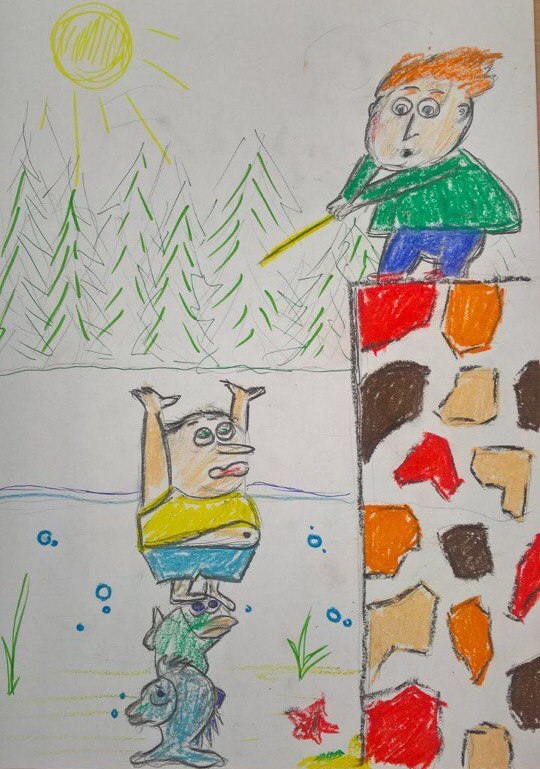 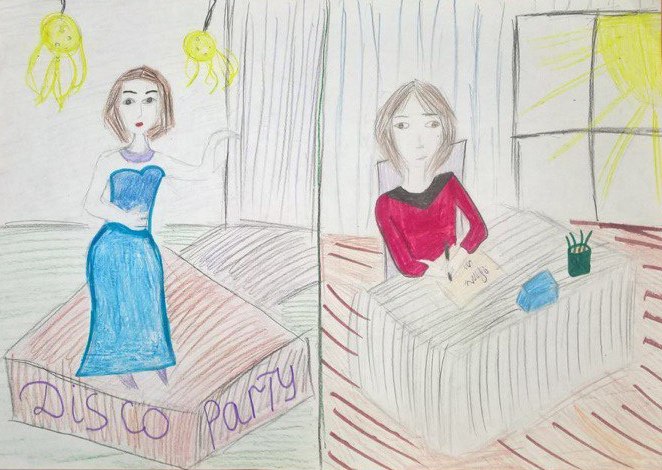 7. Подбери к английской пословице соответствующую русскую. ( Every man has a fool in his sleeve. –На всякого мудреца довольно простоты. Give him an inch and he`ll take a yard.- Дай ему палец, а он и руку откусит.)В результате урока учащиеся должны были сделать вывод о структуре пословиц, об образах, на основе которых строится пословица, о соответствии английских и русских пословиц и об использовании их в речи.Таким образом, в ходе урока решались следующие задачи:1.Познакомить учащихся с английскими пословицами.2.Научить использовать их в речи.3.Научить применять их в соответствующих ситуациях речевого общения.4.Научить подбирать к английским пословицам соответствующие русские эквиваленты.Наряду с познавательными задачами были поставлены общеучебные и воспитательные цели:1.Развитие творческих способностей учащихся.2.Развитие взаимодействия в группах, умения общаться, договариваться и приходить к  общему мнению.3.Создание позитивной мотивации на изучение иностранных языков.4.Создание праздничной атмосферы в канун рождественских праздников.Подводя итоги, необходимо подчеркнуть важность использования новых подходов к организации учебного процесса, как залога формирования активной личности с высоким творческим потенциалом. 